Registration form for the Zeist Music Days Masterclasses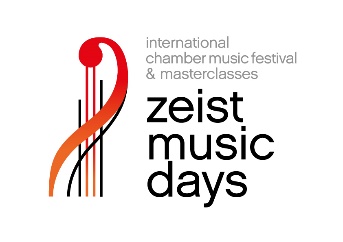 All ensemble members must register individually.Date:Name: Email the form, a recent recording of two works - including one classical piece - and your CV by May 10, 2021, to students@zeistmusicdays.nl  Full nameM/FDate of birth (dd/mm/yyyy)NationalityAddressTown & postal codeCountryPhone numberEmail addressMusical instrumentStudent atGraduate ofName of ensemble